1) פרקי אבות - פרק א, משנה אמשֶׁה קִבֵּל תּוֹרָה מִסִּינַי, וּמְסָרָהּ לִיהוֹשֻׁעַ, וִיהוֹשֻׁעַ לִזְקֵנִים, וּזְקֵנִים לִנְבִיאִים, וּנְבִיאִים מְסָרוּהָ לְאַנְשֵׁי כְנֶסֶת הַגְּדוֹלָה. הֵם אָמְרוּ שְׁלֹשָׁה דְבָרִים: הֱווּ מְתוּנִים בַּדִּין, וְהַעֲמִידוּ תַלְמִידִים הַרְבֵּה, וַעֲשׂוּ סְיָג לַתּוֹרָה:2) פרקי אבות - פרק א, משנה בשִׁמְעוֹן הַצַּדִּיק הָיָה מִשְּׁיָרֵי כְנֶסֶת הַגְּדוֹלָה. הוּא הָיָה אוֹמֵר, עַל שְׁלשָׁה דְבָרִים הָעוֹלָם עוֹמֵד, עַל הַתּוֹרָה וְעַל הָעֲבוֹדָה וְעַל גְּמִילוּת חֲסָדִים:3) ר' עובדיה מברטנורא זצ"ל [1445-1515]העולם עומד - לא נברא העולם אלא בשביל שלשה דברים הללו:4) רמב"ם – הלכות תשובה, פרק ג, הלכה ד...לפיכך צריך כל אדם שיראה עצמו כל השנה כולה כאילו חציו זכאי וחציו חייב, וכן כל העולם חציו זכאי וחציו חייב, חטא חטא אחד הרי הכריע את עצמו ואת כל העולם כולו לכף חובה וגרם לו השחתה, עשה מצוה אחת הרי הכריע את עצמו ואת כל העולם כולו לכף זכות וגרם לו ולהם תשועה והצלה שנאמר וצדיק יסוד עולם...5) What if Age is Nothing but a Mindset? (New York Times, 2014)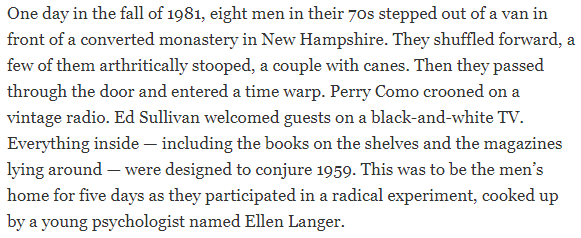 6) ויקרא (שמיני) – פרק יאד אַךְ אֶת זֶה לֹא תֹאכְלוּ, מִמַּעֲלֵי הַגֵּרָה, וּמִמַּפְרִסֵי הַפַּרְסָה:  אֶת הַגָּמָל כִּי מַעֲלֵה גֵרָה הוּא, וּפַרְסָה אֵינֶנּוּ מַפְרִיס, טָמֵא הוּא לָכֶם.  ה וְאֶת הַשָּׁפָן, כִּי-מַעֲלֵה גֵרָה הוּא, וּפַרְסָה לֹא יַפְרִיס; טָמֵא הוּא לָכֶם.  ו וְאֶת הָאַרְנֶבֶת, כִּי מַעֲלַת גֵּרָה הִוא, וּפַרְסָה, לֹא הִפְרִיסָה; טְמֵאָה הִוא לָכֶם.  ז וְאֶת הַחֲזִיר כִּי מַפְרִיס פַּרְסָה הוּא, וְשֹׁסַע שֶׁסַע פַּרְסָה, וְהוּא גֵּרָה לֹא-יִגָּר; טָמֵא הוּא לָכֶם.7) תהלים – פרק קיט, פסוק ו אָז לֹא אֵבוֹשׁ בְּהַבִּיטִי אֶל כָּל מִצְוֹתֶיךָ:8) רמב"ם – הלכות תשובה, פרק הא  רְשׁוּת כָּל אָדָם נְתוּנָה לוֹ:  אִם רָצָה לְהַטּוֹת עַצְמוֹ לְדֶרֶךְ טוֹבָה וְלִהְיוֹת צַדִּיק, הָרְשׁוּת בְּיָדוֹ; וְאִם רָצָה לְהַטּוֹת עַצְמוֹ לְדֶרֶךְ רָעָה וְלִהְיוֹת רָשָׁע, הָרְשׁוּת בְּיָדוֹ.  הוּא שֶׁכָּתוּב בַּתּוֹרָה "הֵן הָאָדָם הָיָה כְּאֶחָד מִמֶּנּוּ, לָדַעַת, טוֹב וָרָע" (בראשית ג,כב) כְּלוֹמַר הֵן מִין זֶה שֶׁלָּאָדָם הָיָה אֶחָד בָּעוֹלָם, וְאֵין לוֹ מִין שֵׁנִי דּוֹמֶה לוֹ בְּזֶה הָעִנְיָן, שֶׁיְּהֶא הוּא מֵעַצְמוֹ בְּדַעְתּוֹ וּבְמַחְשַׁבְתּוֹ יוֹדֵעַ הַטּוֹב וְהָרָע וְעוֹשֶׂה כָּל מַה שְׁהוּא חָפֵץ, וְאֵין לוֹ מִי שֶׁיְּעַכַּב עַל יָדוֹ מִלַּעֲשׂוֹת הַטּוֹב אוֹ הָרָע.  וְכֵיוָן שֶׁכֵּן הוּא, "פֶּן-יִשְׁלַח יָדוֹ" (שם).ב  אַל יַעֲבֹר בְּמַחְשַׁבְתָּךְ דָּבָר זֶה שֶׁאוֹמְרִים טִפְּשֵׁי הָאֻמּוֹת וְרֹב גֻּלְמֵי בְּנֵי יִשְׂרָאֵל, שֶׁהַקָּדוֹשׁ בָּרוּךְ הוּא גּוֹזֵר עַל הָאָדָם מִתְּחִלַּת בְּרִיָּתוֹ לִהְיוֹת צַדִּיק אוֹ רָשָׁע.  אֵין הַדָּבָר כֵּן, אֵלָא כָּל אָדָם וְאָדָם רָאוּי לִהְיוֹת צַדִּיק כְּמֹשֶׁה רַבֵּנוּ אוֹ רָשָׁע כְּיָרָבְעָם, אוֹ חָכָם אוֹ סָכָל, אוֹ רַחְמָן אוֹ אַכְזָרִי, אוֹ כִּילַי אוֹ שׁוֹעַ; וְכֵן שְׁאָר כָּל הַדֵּעוֹת.ג  וְאֵין לוֹ מִי שֶׁיִּכְפֵּהוּ וְלֹא גוֹזֵר עָלָיו, וְלֹא מִי שֶׁמּוֹשְׁכוֹ לְאֶחָד מִשְּׁנֵי הַדְּרָכִים, אֵלָא הוּא מֵעַצְמוֹ וּמִדַּעְתּוֹ נוֹטֶה לְאֵיזֶה דֶּרֶךְ שֶׁיִּרְצֶה.  הוּא שֶׁיִּרְמְיָהוּ אוֹמֵר "מִפִּי עֶלְיוֹן לֹא תֵצֵא, הָרָעוֹת וְהַטּוֹב" (איכה ג,לח)--כְּלוֹמַר אֵין הַבּוֹרֵא גּוֹזֵר עַל הָאָדָם לֹא לִהְיוֹת טוֹב, וְלֹא לִהְיוֹת רָע.ד  וְכֵיוָן שֶׁכֵּן הוּא, נִמְצָא זֶה הַחוֹטֶא הוּא הִפְסִיד עַל עַצְמוֹ; וּלְפִיכָּךְ רָאוּי לוֹ לִבְכּוֹת וּלְקוֹנֵן עַל מַה שֶׁעָשָׂה לְנַפְשׁוֹ, וּגְמָלָהּ רָעָה.  הוּא שֶׁכָּתוּב אַחֲרָיו "מַה-יִּתְאוֹנֵן אָדָם חָי, גֶּבֶר עַל-חֲטָאָו" (איכה ג,לט).  וְחָזַר וְאָמַר הוֹאִיל וּרְשׁוּתֵנוּ בְּיָדֵינוּ, וּמִדַּעְתֵּנוּ עָשִׂינוּ כָּל הָרָעוֹת, רָאוּי לָנוּ לַחְזֹר בִּתְשׁוּבָה וְלַעֲזֹב רִשְׁעֵנוּ, שֶׁהָרְשׁוּת עַתָּה בְּיָדֵינוּ.  הוּא שֶׁכָּתוּב אַחֲרָיו, "נַחְפְּשָׂה דְרָכֵינוּ וְנַחְקֹרָה, וְנָשׁוּבָה עַד-ה'" (איכה ג,מ).ה  וְעִיקָר זֶה עִיקָר גָּדוֹל הוּא, וְהוּא עַמּוּד הַתּוֹרָה וְהַמִּצְוָה שֶׁנֶּאֱמָר "רְאֵה נָתַתִּי לְפָנֶיךָ הַיּוֹם, אֶת-הַחַיִּים וְאֶת-הַטּוֹב, וְאֶת-הַמָּוֶת, וְאֶת-הָרָע" (דברים ל,טו), וְכָתוּב "רְאֵה, אָנֹכִי נֹתֵן לִפְנֵיכֶם--הַיּוֹם:  בְּרָכָה, וּקְלָלָה" (דברים יא,כו):  כְּלוֹמַר שֶׁהָרְשׁוּת בְּיֶדְכֶם; וְכָל שֶׁיַּחְפֹּץ הָאָדָם לַעֲשׂוֹת מִמַּעֲשֶׂה בְּנֵי הָאָדָם--עוֹשֶׂה, בֵּין טוֹבִים בֵּין רָעִים.  וּמִפְּנֵי זֶה הָעִנְיָן נֶאֱמָר "מִי-יִתֵּן וְהָיָה לְבָבָם זֶה לָהֶם" (דברים ה,כה), כְּלוֹמַר שְׁאֵין הַבּוֹרֵא כּוֹפֶה בְּנֵי הָאָדָם וְלֹא גוֹזֵר עֲלֵיהֶן לַעֲשׂוֹת טוֹבָה אוֹ רָעָה, אֵלָא לִבָּם מָסוּר לָהֶם.9) הגהות מיימוניות - הלכות תשובה, פרק ה,  הלכה ב[א] תימה דבפירוש אמר פ' כל היד שמלאך הממונה על ההריון לילה שמו נוטל את הטיפה כו' עד גבור או חלש או טפש או חכם כו' הרי בפירוש משמע שגם דבר זה בידי שמים? 10) רמב"ם - שמונה פרקים, פרק חאִי אֶפְשָׁר שֶׁיִּוָּלֵד הָאָדָם מִתְּחִלַּת עִנְיָנוֹ בְּטֶבַע בַּעַל מַעֲלָה, וְלֹא בַעַל חִסָּרוֹן, כְּמוֹ שֶׁאִי-אֶפְשָׁר שֶׁיִּוָּלֵד הָאָדָם בְּטֶבַע בַּעַל מְלָאכָה מִן הַמְּלָאכוֹת. אֲבָל אֶפְשָׁר לָאָדָם שֶׁיִּוָּלֵד בְּטֶבַע מוּכָן לְמַעֲלָה אוֹ לְחִסָּרוֹן, בִּהְיוֹת פְּעֻלַּת הָאַחַת מֵהֶן יוֹתֵר קַלָּה עָלָיו מִפְּעֻלָּה הָאַחֶרֶת. וְהַמָּשָׁל בּוֹ: כְּשֶׁיִּהְיֶה הָאָדָם מִזְגּוֹ נוֹטֶה אֶל הַיֹּבֶשׁ וְיִהְיֶה עֶצֶם מֹחוֹ זַךְ, וְהַלֵּחוּת בּוֹ מְעַטָּה - יֵקַל עָלָיו לִגְרֹס וְלִזְכֹּר, וּלְהָבִין הָעִנְיָנִים יוֹתֵר מִבַּעַל לֵחָה לְבָנָה רַבהַלֵּחוּת בַּמֹּחַ. אֲבָל אִם יוּנַח הָאִישׁ הַהוּא הַמּוּכָן בְּמִזְגּוֹ אֶל זֹאת הַמַעֲלָה מִבִּלְתִּי לְמֹד כְּלָל, וְלֹא יְעוֹרֵר כֹּחוֹתָיו - יִשָׁאֵר סָכָל בְּלִי סָפֵק. וְכֵן כְּשֶׁיְּלַמְּדוּ וְיָבִינוּ זֶה הָעָב הַטֶּבַע, רַב הַלֵּחוּת - יֵדַע וְיָבִין, אֲבָל בְּקשִׁי. וְעַלזֶה הַמִּין בְּעַצְמוֹ יִמָּצֵא אִישׁ שֶׁמֶזֶג לִבּוֹ יוֹתֵר חַם מִמַּה שֶּׁצָּרִיךְ - יִהְיֶה גִבּוֹר, רְצוֹנִי לוֹמַר: מוּכָן לִגְבוּרָה. אִם יְלַמְּדוּהוּ הַגְּבוּרָה - יִהְיֶה גִבּוֹר בִּמְהֵרָה בְּלִי סָפֵק. וְאַחֵר, מֶזֶג לִבּוֹ יוֹתֵר קַר מִמַּהשֶּׁצָּרִיךְ וְהוּא מוּכָן לְצַד הַמֹּרֶךְ וְהַפַּחַד, וּכְשֶׁיְּלַמְּדוּהוּ וְיַרְגִּילוּהוּ - יְקַבְּלֵם מְהֵרָה. וְאִם יְכַוֵּן בּוֹ הַגְּבוּרָה - לֹא יָשׁוּב גִּבּוֹר רַק בְּקֹשִׁי גָדוֹל, אֲבָל יָשׁוּב כְּשֶׁיַּרְגִּילוּהוּבְּלִי סָפֵק. וְאָמְנָם בֵּאַרְתִּי לְךָ זֶה, שֶּׁלֹא תַחְשֹׁב הַשִּׁגְעוֹנוֹת אֲשֶׁר יְשַׁקְּרוּ בָהֶם חַכְמֵי הַכּוֹכָבִים - אֲמִתִּיּוֹת. כִּי יַחְשְׁבוּ שֶׁמּוֹלַד הָאָדָם יְשִׂימֵהוּ בַּעַל מַעֲלָה, אוֹ בַעַל חֶסְרוֹן; וְשֶׁהָאִישׁ מֻכְרָח עַל הַמַּעֲשִׂים הָהֵם בְּהֶכְרֵחַ. אָמְנָם אֲנִי יוֹדֵעַ, שֶׁהַדָּבָר הַמֻּסְכָּם עָלָיו מִתּוֹרָתֵנוּ וּמִפִּילוֹסוֹפֵי יָוָן, כְּמוֹ שֶׁאִמְּתוּהוּ טַעֲנוֹת הָאֱמֶת: שֶׁפְּעֻלּוֹת הָאָדָם כֻּלָּן מְסוּרוֹת לוֹ אֵין מַכְרִיחַ אוֹתוֹ בָּהֶן,וְלֹא מֵבִיא אוֹתוֹ - זוּלַת עַצְמוֹ - כְּלָל, שֶׁיַּטֵּהוּ לְצַד מַעֲלָה, אוֹ לְצַד חֶסְרוֹן – אֶלָּא אִם כֵּן תִּהְיֶה לוֹ הֲכָנַת הַמְּזָגִים לְבָד, כְּמוֹ שֶׁבֵּאַרְנוּ: שֶיֵּקַל לוֹ עִנְיָן, אוֹ יִכְבַּד; אֲבָל שֶׁיִּתְחַיֵּב,אוֹ יִהְיֶה בּוֹ נִמְנָע - אֵין זָה כְּלָל. וְאִלּוּ הָיָה הָאָדָם מֻכְרַח עַל פְּעֻלּוֹתָיו - יִהְיוּ בְּטֵלוֹת מִצְווֹת הַתּוֹרָה וְאַזְהָרוֹתֶיהָ וְהָיָה הַכֹּל שֶׁקֶר גָּמוּר, אַחַר שֶׁאֵין בְּחִירָה לָאָדָם בְּמַה שֶּׁיַעֲשֶׂה. וְכֵן הָיָה מִתְחַיֵּב בִּטוּל הַלִּמּוּד וְהַהִתְלַמְּדוּת, וְלִמּוּד כָּל מְלֶאכֶת מַחֲשָׁבֶת. הָיָה כָּלזֶה הֶבֶל וּלְבַטָּלָה, אַחַר שֶׁהָאָדָם אִיאֶפְשָׁר לוֹ כְּלָל - מִפְּנֵי הַגּוֹרֵם הַמַּכְרִיחַ אוֹתוֹ מִחוּץ זוּלָתוֹ, לְפִי דַעַת הָאוֹמְרִים זֶה - שֶּׁלֹּא יַעֲשֶׂה הַפֹּעַל הַפְּלוֹנִי, וּמְבְּלִי שֶׁיֵּדַע הַחָכְמָה הַפְּלוֹנִית, וְשֶׁלֹּא תִּהְיֶה לוֹ הַמִּדָּה הַפְּלוֹנִית. וְהָיָה הַגְּמוּל וְהָעֹנֶשׁ גַםכֵּן עָוֶל גָּמוּר: הֵן מִמֶּנּוּ קְצָתֵנוּ לִקְצָתֵנוּ, הֵן מֵהַשֵּׁםיִתְבָּרֵךְ לָנוּ. שֶׁזֶּה שִׁמְעוֹן שֶׁהָרַג לִרְאוּבֵן - אַחַר שֶׁזֶּה מֻכְרָח שֶׁיַּהֲרֹג, וְזֶה מֻכְרַח שֶׁיֵּהָרֵג, - לָמָה נֶעֱנָשׁ שִׁמְעוֹן? וְאֵיך יִתָּכֵן גַםכֵּן עָלָיו יִתְבָּרֵךְ, צָדִּיק וְיָשָׁר הוּא, שֶׁיַּעֲנִישֵׁהוּ עַל פֹּעַל שֶׁאִי-אֶפְשָׁר לוֹ שֶׁלֹּא יַעֲשֵׂהוּ; וַאֲפִילּוּ הִשְׁתַּדֵּל שֶׁלֹּא יַעֲשֵׂהוּ לֹא הָיָה יָכוֹל? וְהָיוּ בְטֵלוֹת גַּםכֵּן הַהֲכָנוֹת כֻּלָן עַד סוֹפָן: מִבְּנוֹת בָּתִּים, וְכִנּוּס הַמָּמוֹן, וְלִבְרֹחַבְּעֵת הַפַּחַד, וְזוּלָתָם מִןהַדּוֹמִים לָהֶם - כִּי אֲשֶׁר נִגְזַר שֶׁיִּהְיֶה, אִי-אֶפְשָׁר מִבִּלְתִּי הֱיוֹת? וְזֶה כֻּלּוֹ שֶׁקֶר גָּמוּר וּכְנֶגֶד הַמֻּשְׂכָּל וְהַמֻּרְגָּשׁ; וַהֲרִיסוּת חוֹמַת הַתּוֹרָה; וְלִגְזֹר עַל הַשֵּׁםיִתְבָּרֵךְ בְּעָוֶל, חָלִילָה לּוֹ מִמֶּנּוּ. אָמְנָם, הָאֱמֶת אֲשֶׁר אֵין סָפֵק בּוֹ, שֶׁפְּעֻלּוֹת הָאָדָם כֻּלָּן מְסוּרוֹת לוֹ: אִם יִרְצֶה - יַעֲשֶׂה; וְאִם לֹא יִרְצֶה - לֹא יַעֲשֶׂה, מִבִּלְתִּי הֶכְרַח שֶׁיַכְרִיחֵהוּ עָלָיו - וּמִפְּנֵי זֶה רָאוּי לְצָוּוֹתוֹ. אָמַר: רְאֵה נָתַתִּי לְפָנֶיךָ הַיּוֹם אֶתהַחַיִּים וְאֶתהַטּוֹב, הַבְּרָכָה וְהַקְּלָלָה - וּבָחַרְתָּ בַּחַיִּים (דברים ל טו-יט), וְשָׂם הַבְּחִירָה לָנוּ בָּהֶם. וְחִיֵּב הָעֹנֶשׁ לְמִי שֶׁיַּמְרֶה; וְהַגְּמוּל לְמִי שֶׁיַּעֲבֹד: אִם תִשְׁמְעוּ; וְאִם לֹא תִשְׁמְעוּ. וְחִיֵּב הַלִּמּוּד וְהַהִתְלַמְּדוּת: וְלִמַּדְתֶּם אוֹתָם אֶתבְּנֵיכֶם (שםיאיט) וּלְמַדְתֶּם אֹתָם וּשְׁמַרְתֶּם לַעֲשֹׂתָם (שם הא), וְכָלמַהשֶּׁבָּא בְּלִּמּוּד הַמִּצְווֹת. וְחִיֵּב גַּםכֵּן הַהֲכָנוֹתכֻּלָּן, כְּמוֹ שֶׁכָּתוּב בַּתּוֹרָה: כִּי תִבְנֶה בַּיִת חָדָשׁ וְעָשִׂיתָ מַעֲקֶה לְגַגֶּךָ וְלֹא תָשִׂים דָּמִים בְּבֵיתֶךָ (דברים כב ח); פֶּןיָמוּת בַּמִּלְחָמָה (שם כ ה-ז); בַּמֶּהיִשְׁכַּב; (שמות כב יז); לֹא יַחֲבֹל רֵחַיִם וָרָכֶב (דברים כד ו), וְהַרְבֵּה בַּתּוֹרָה וּבַנְּבִיאִים מִזֶּה הָעִנְיָן, רְצוֹנִי לוֹמַר: הַהֲכָנוֹת.